АНАЛИТИЧЕСКАЯ СПРАВКАпо проведению Единого родительского дня 
«Гражданско-патриотическое воспитание детей дошкольного возраста и просвещение родителей (законных представителей), 300-летие Перми»в филиале МБОУ «Гуринская СОШ» «Детский сад д.Мижуева»1. Приказ директора МБОУ «Гуринская СОШ» от 16.11.2023г.                                                                                                         № 402 о проведении Единого родительского дня в детском саду. 2. Цель: содействие повышения уровня информированности родителей (законных представителей) и детей дошкольного возраста по вопросам гражданско-патриотического воспитания детей в семье с учетом региональных особенностей Пермского края.3. Количество участников: детей – 23,  педагогов -2, родителей – 6.   4. Краткий обзор современных интересных практик взаимодействия участников образовательных отношений (родители (законные представители), дети, педагоги, иные участники).4.1.Экскурсия к памятнику защитника Отечества и в парк около памятника.4.2. Виртуальное путешествие по улицам родного села – презентация «Моя малая родина».4.3. Презентация «Герой нашего времени», знакомство с орденоносцем-афганцем Кетовым С.А. – дедушкой воспитанника Кетова Павла.4.4.Буклет «Краевой столице – 300 лет».5. «Виртуальное путешествие по улицам родного села»Программное содержание:Познакомить (вспомнить) с интересными местами своего села.Воспитывать любовь к родному селу.Развивать коммуникативные навыки детей, содействовать сплочению детского коллектива.Предварительная работа: дети должны узнать от родителей, почему так называется улица, на которой они живут.Оборудование: ноутбук, проектор, презентация «Моя малая родина».6. Фото-обозрение (не более чем из 10 снимков).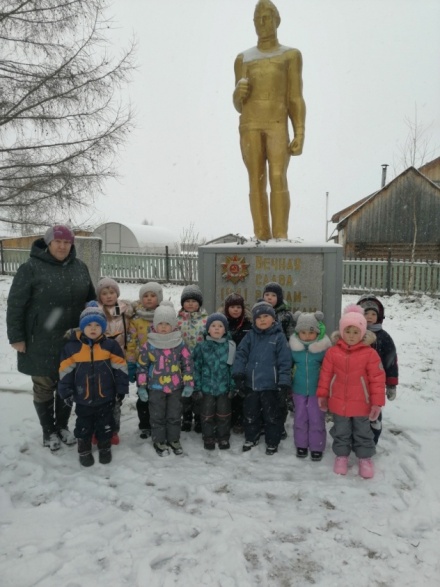 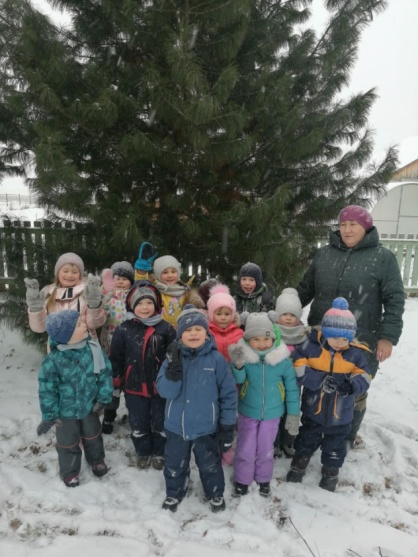 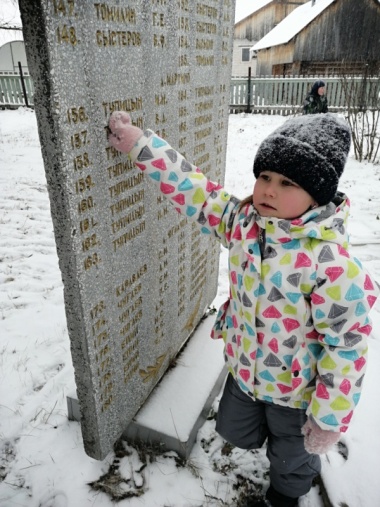                  Экскурсия к памятнику                             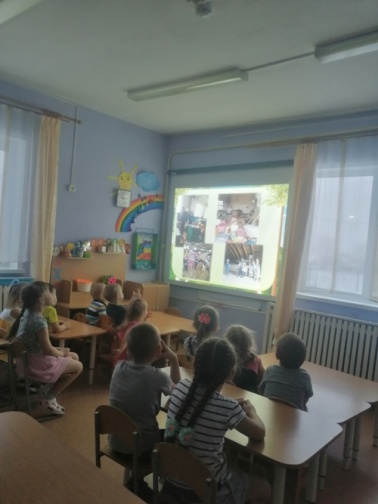          Виртуальная экскурсия    «Моя малая родина»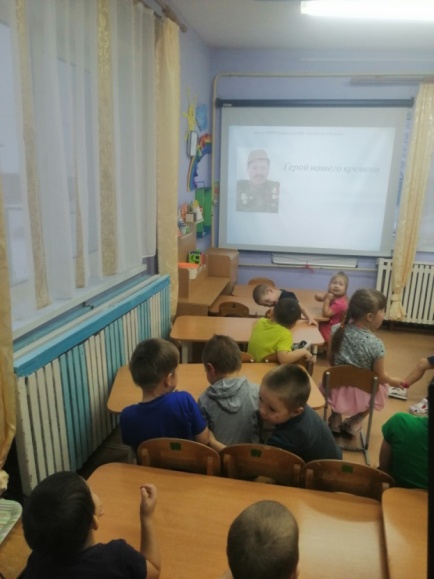 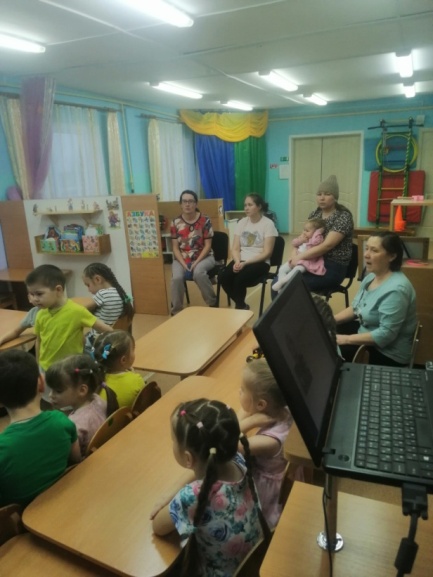 Презентация «Герой нашего времени»   Буклет Филиал МБОУ «Гуринская СОШ»«Детский сад д.Мижуева»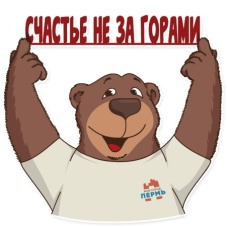 Краевой столице - 300 лет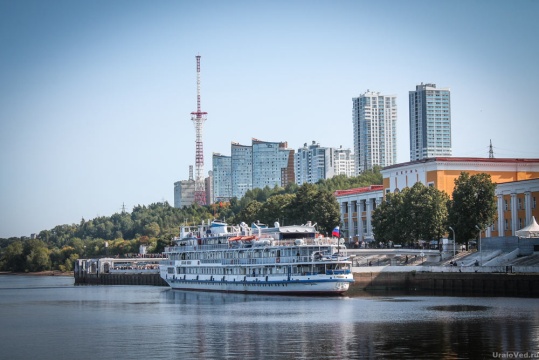 Воспитатель Кетова М.В.родители2023